  TUDUCAX “casa pela segunda vez” nos EUAO casal Alcides Tomaz de AQUINO Filho / Regina, comemorando suas Bodas de Ouro (24/10/14), trataram de “confirmar o compromisso” em solenidade realizada em Las Vegas, na presença das filhas Mônica e Márcia Cristina, que representaram também o filho Márcio, coronel de Engenharia.  PARABÉNS À FAMÍLIA !!!!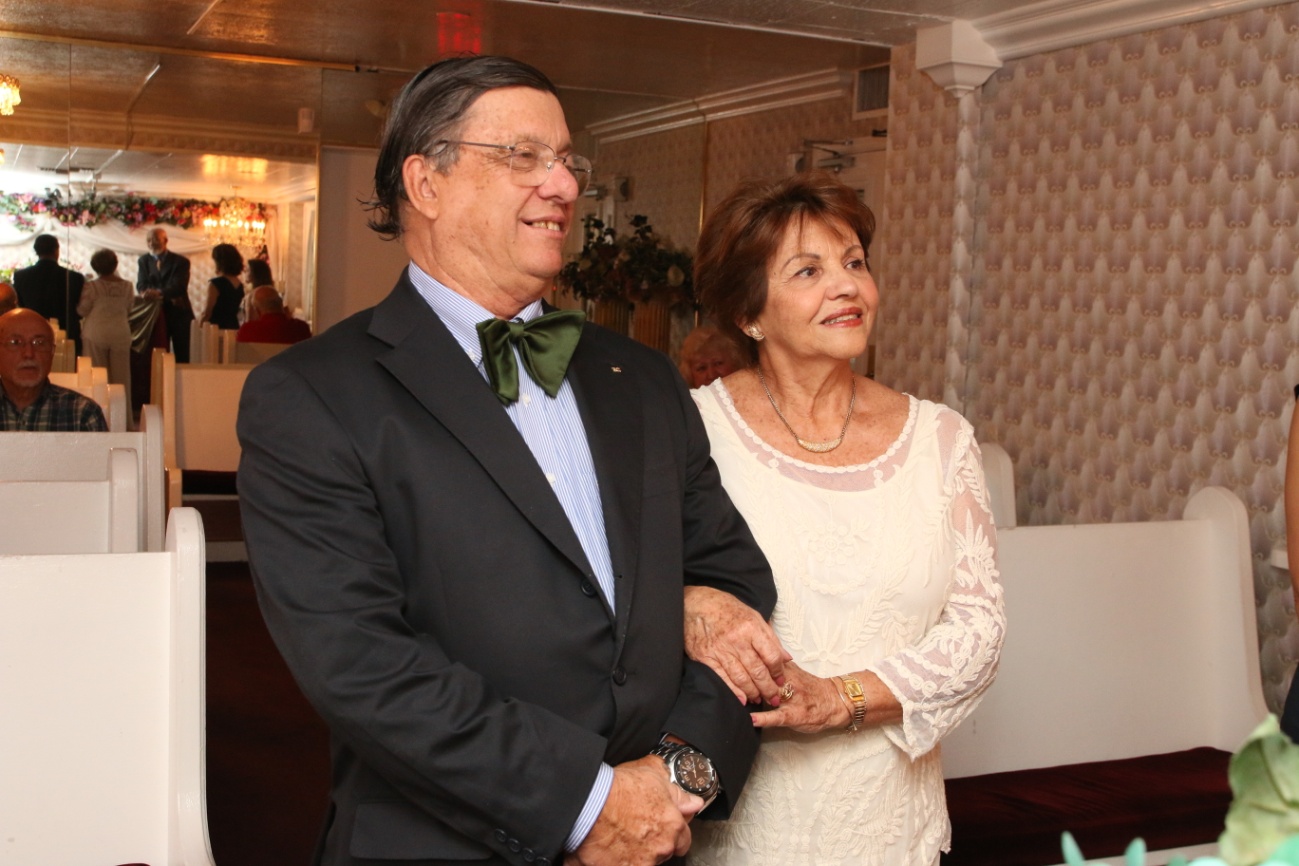 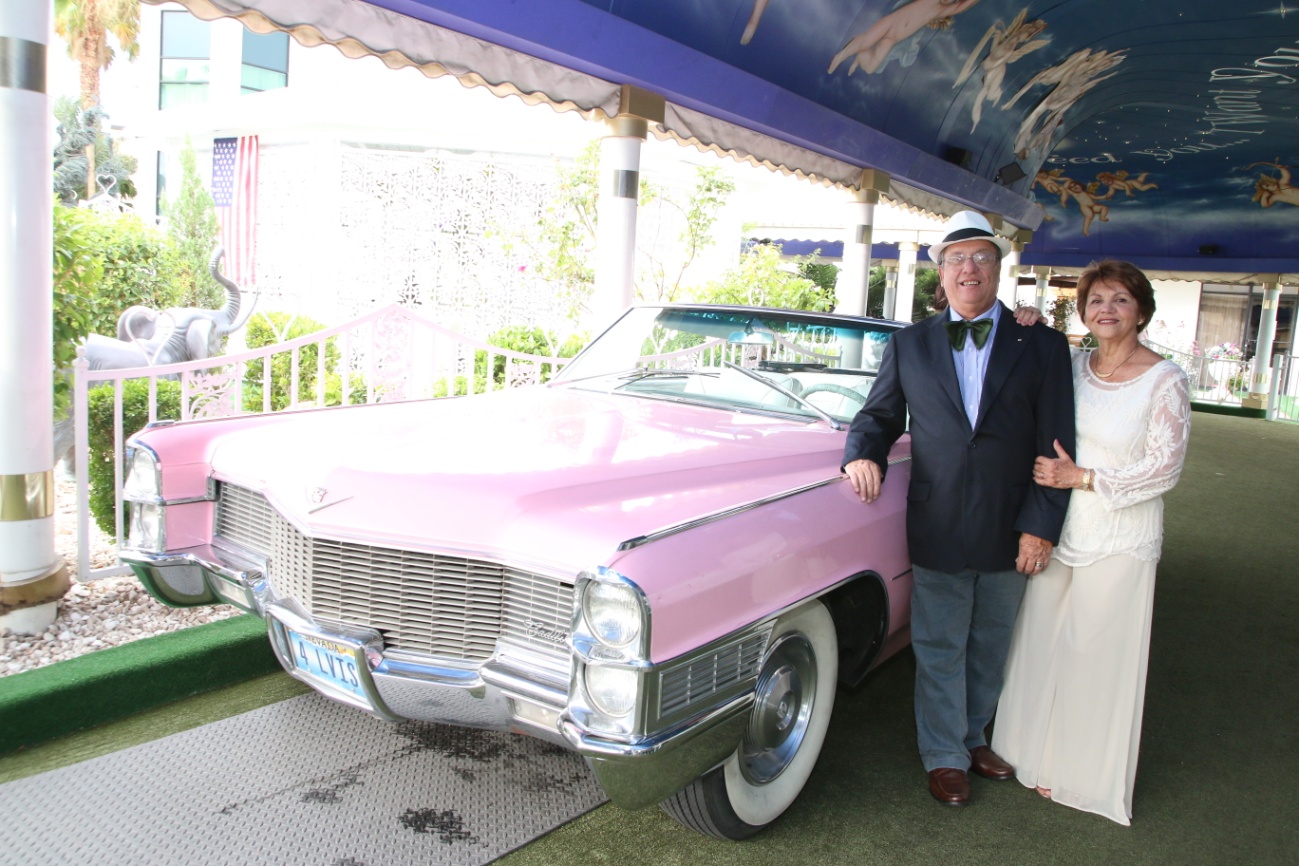 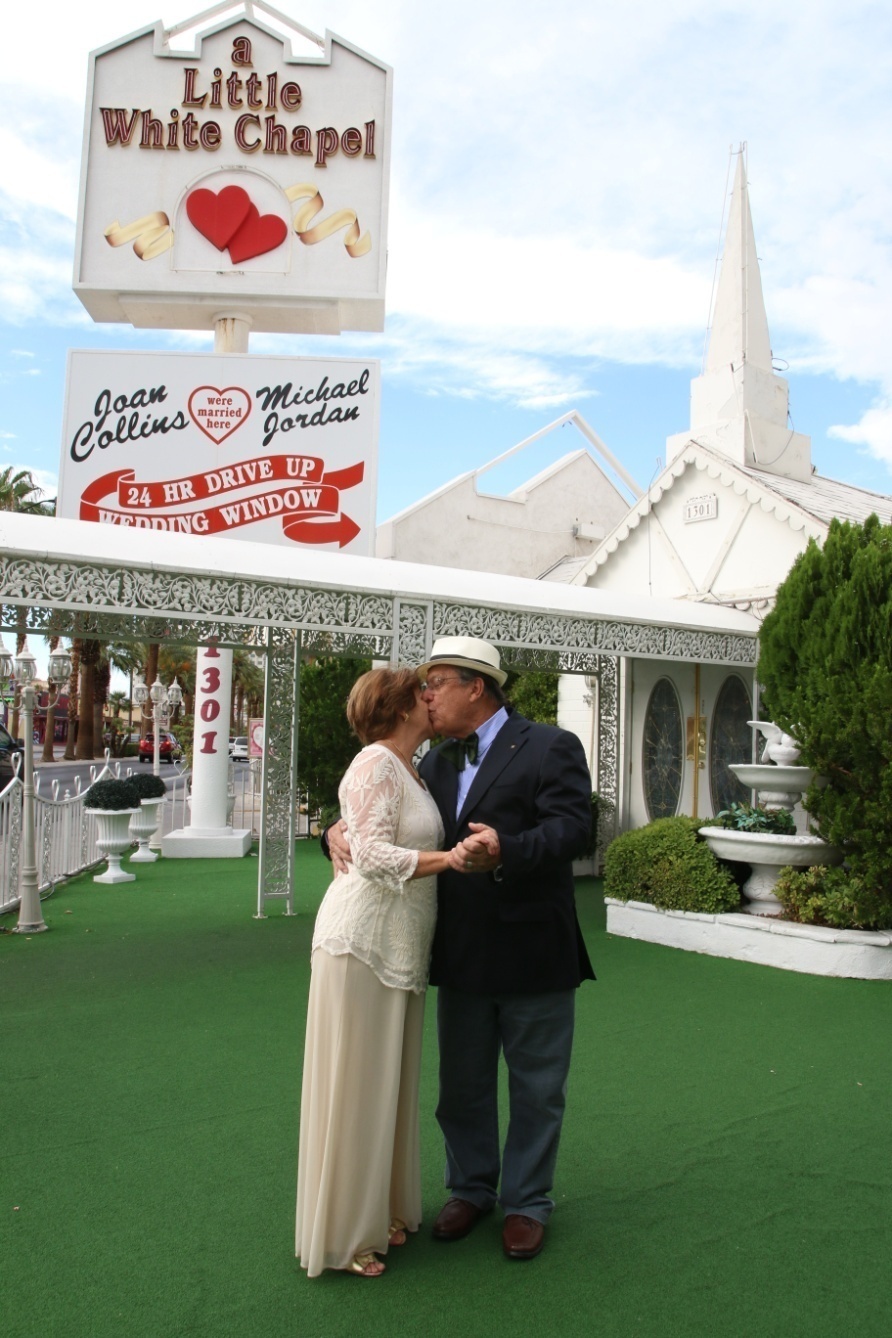 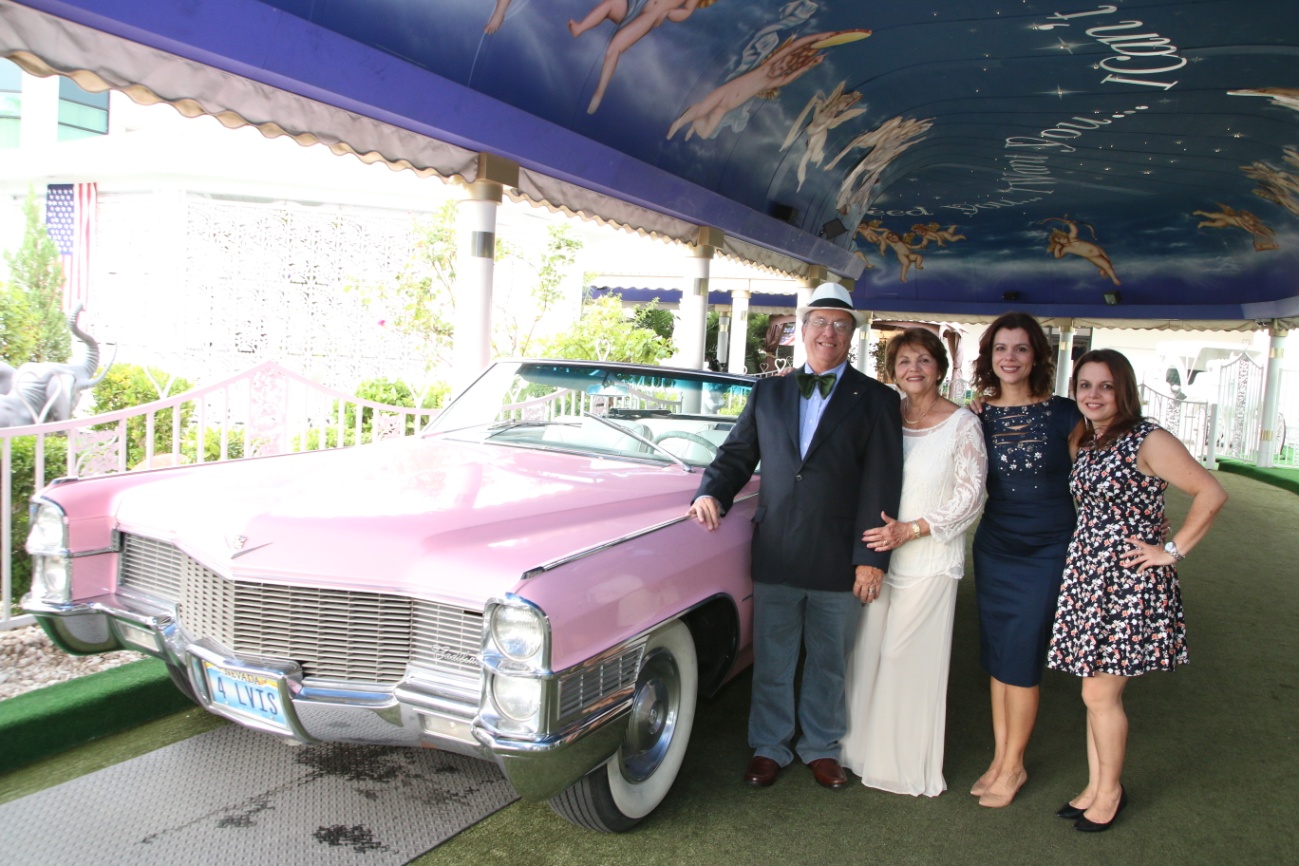 